	Tvärskogs Idrottsförening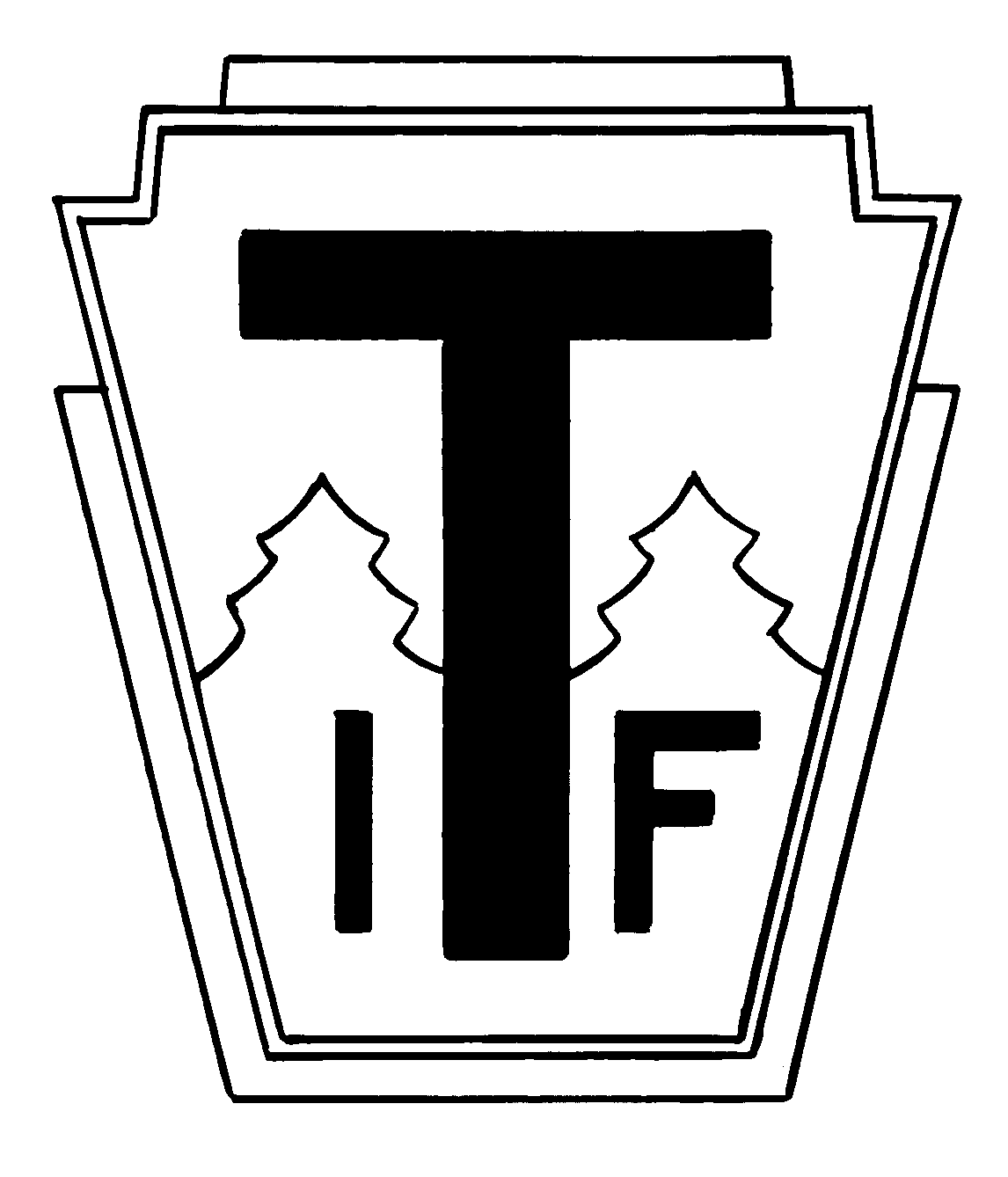 Sektionsvalsmöte 2013-10-27
Närvarande: Tommy Eriksson, Anna Björnhäll Danielsson, Fredrik Danielsson, Rune Persson, Sven Nilsson, Pia Olsson, Gunnar Olsson, Jonas Fröler, Helena Fröler, Tomas Gustavsson, Nanette Gershagen, Lotta Eriksson, Anders Gunnarsson, Lennart O WernerMötet öppnas.Tommy öppnade mötet och inledde ett ganska välbesökt sektionsvalsmöte.Utlysning av sektionsvalsmöte.Annonsering har skett via hemsidan, mailutskick till medlemmarna samt anslaget på idrottsplatsen. Utlysning av mötet anses vara utlyst i tillräcklig omfattning och inom utsatt tid av mötesdeltagarna.Föredragningslistan fastställdes.Valberedningen har fyra namn till kiosksektionen istället för tre, detta godkänns och fastställes i samband med årsmötet.Mötesdeltagarnas medlemskap i Tvärskogs IF.Samtliga närvarande är medlemmar.Val av mötesordförande och sekreterare.Jonas Fröler väljs till mötesordförande och Anna BD till sekreterare.Val av två justeringsmän, tillika rösträknare.Sven Nilsson och Lennart O Werner väljs.Val av Sponsorsektionen
Ledamot (2 år)	tom 2015	omval	Lotta Eriksson (kassör kiosk/event)
Ledamot (2 år)	tom 2014		Rune Persson
Ledamot (1 år)	tom 2014	omval	Jonas Fröler
Representant från huvudstyrelsenVal av Kiosksektionen
Ledamot (2 år)	tom 2014	fyllnadsval	Isabelle Blomdahl
Ledamot (2 år)	tom 2015	nyval	Ida Kuskmålen
Ledamot (2 år)	tom 2015 	nyval	Therese Landin  
Ledamot (1 år)	tom 2014	nyval	Matilda Nilsson*
* Ytterligare ledamot som väljs in på 1 år.Val av Eventsektionen
Ledamot (2 år)	tom 2015	nyval	Maria Nedjebring
Ledamot (2 år)	tom 2014		Helena Fröler
Ledamot (1 år)	tom 2014	omval	Carola GrönVal av Fotbollsektion
Herr
Sekt ordf. (1 år)	tom 2014	omval	Lennart O Werner
Ledamot (2 år)	tom 2015	omval	Joakim Blomberg
Ledamot (2 år)	tom 2014	 	Andreas Karlsson
Ledamot (1 år)	tom 2014		Lagledare A-lag
Ledamot (1 år)	tom 2014		Lagledare B-lag			
Dam – representanter i Team Södermöre
Ledamot (1 år)	tom 2014	vakant	styrelsen utser repr fram till årsmötet
Ledamot (1 år)	tom 2014	omval 	Krister AnderssonVal av Ungdomssektion
Sekt ordf. (1 år)	tom 2014	omval	Fredrik Danielsson
Ledamot (2 år)	tom 2014		Tobias Sundenäng
Ledamot (2 år)	tom 2014		Linda Danielsson
Ledamot (2 år)	tom 2015 	nyval	Jim Andersson
Ledamot (2 år)	tom 2015 	omval	Jonas Fröler
Ledamot (1 år)	tom 2014 	nyval	Susanne DanielssonVal av Anläggningsansvarig
Ansvarig (1 år)	tom 2014 	omval	Stefan JonssonVal av Isbana- & Motionssektion
Sekt ordf. (1 år)	tom 2014	nyval	Andreas Danielsson
Ledamot (2 år)	tom 2015	nyval 	Jesper Augustine
Ledamot (2 år)	tom 2015 	nyval 	Anton Danielsson
Ledamot (2 år)	tom 2014		Niklas Axelsson		
Ledamot (2 år)	tom 2014		Elof NelsonVal av Gymnastiksektion
Sekt ordf. (1 år)	tom 2014	omval	Catrin Nelson
Ledamot (1 år)	tom 2014	nyval	Marie Andersson
Ledamot (1 år)	tom 2014	omval	Emma KarlssonVal av Klippbokförare
Klippbokförare (1 år) tom 2014	omval 	Ewa DanielssonFastställande av Medlemsavgift samt Träningsavgift för år 2014

För 2014 gäller följande medlemsavgifter;					
Licensierad spelare i TIF (fr.o.m. året man fyller 15 år)	500 krFamiljekort (giltigt för samtliga exkl. licensierade spelare)	500 krAktiv ungdom (t.o.m. året man fyller 14 år, fotboll)	200 krÖvriga (gymnastik vuxen o barn, innebandy)		150 krPassiva				150 kr								För 2014 gäller följande träningsavgifter;Träningsavgifter från året man fyller 7 år		400 krVuxen gymnastiken betalar terminsvis 		150 kr/terminIngen träningsavgift krävs för barngymnastik eller innebandy.För medlemsavgifter och träningsavgifter finns ett maxtak på 1800 kronor per familj.Medlemsavgifter betalas senast 31/3 2014 och träningsavgifterna betalas senast 30/4 2014.
Vuxen gymnastiken betalar avgift i samband med termins start.

Mötet beslutade att medlemsavgifterna och träningsavgifterna står oförändrade till 2014, likaså maxtaket på 1800:-. Mötet föreslår att fakturera avgifterna i framtiden och att styrelsen tittar på eventuellt medlemsregister som kan nyttjas i samband med redovisning av diverse kläder mm.Hjärtstartare finns numera på plats, info kring detta.
Anna berättade om vart hjärtstartaren är placerad och rutiner kring användande av densamma. Södermöreposten kommer att göra ett reportage som TIF ska delta i.Föreningsinformation
- Södermöre klubbarnas samarbete
24/10 ungdomsmöte mellan ordförande och ungdomsordförande, ett samarbetsavtal mellan föreningarna i Södermöre som TIF ska utforma. Avtalet ska skrivas under 5/11. Gunnar betonade vikten av en aktiv dialog och kommunikation mellan huvudförening och sektionen Team Södermöre. Viktigt med tydliggörande av uppdragsbeskrivningar.
- Årsfest 9/11
9/11 kl 19.00 i Bygdegården, anmälan till Lennart O Werner och Anna Björnhäll Danielsson, 200:- betalas på plats.
- Info från Styrelsen
- Arbeta med målbild för föreningen, hur vill Tvärskogs IF spela fotboll?, en diskussion kring detta som förs ut i hela föreningen. 13/11 fotbollsmöte då detta kommer att diskuteras.
- Ideell tid i föreningen, hur motiverar vi ideella och hur får vi in pengarna. Diskuterar olika ”nivåer” grundtimmar som man ”måste” göra i föreningen. Alternativet att i viss mån kunna betala istället för att jobba i/för föreningen. Övriga frågor
Paviljong bygget är igång satt. Jonas informerade lite kring bygget och hur tankarna går kring nyttjande i framtiden. Jonas efterfrågar en arbetsgrupp som spånar idéer. Frågan tas upp vid 13/11 fotbollsmöte. Det bör vara någon representant från event/kiosksektionen närvarande.
Tydlighet med att samtliga sektioner kontinuerligt använder S&T dokumenten när det gäller uppdragsbeskrivning. Mötet Avslutas
Jonas och Anna tackar för förtroendet och mötet avslutades kl 18.30.Vid protokollet			MötesordförandeAnna Björnhäll Danielsson		Jonas FrölerJusteras				JusterasSven Nilsson				Lennart O Werner
